Hawthorne High SchoolCharacter Counts Too!!!Anti-Profanity CampaignReplacement Words for Profanity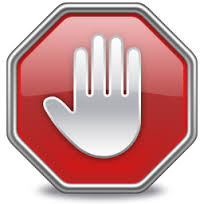 S**tA**F**kNi**aDa**ShootButtFreakinNephewDangShucksBootyFishBrotherDarnOh SnapTushFrigginDudePhooeySugar Honey Iced TeaBehindWhat the CluckBroDagSon of a gunCakesFudgeHomeyDaggummittCrapCheeksFreakHomeboyGosh DarnitCheetosRumpFlickFriendSheesh